フリガナエイトクラウドカレー料理名8 cloud curry〈料理の紹介〉コンセプトとセールスポイントなど8種をフライにし、空に浮かぶ雲に見立てる。辛さに辛味大根をすりおろして入れることでパンチを加える。主な食材じゃがいも、玉ねぎ、人参、（八雲牛、チーズ、卵、鶏肉、ハム、ホタテ、サケ、コンブ）材料と分量（１人分）・じゃがいも　　　　　　　　･･･2個・玉ねぎ　　　　　　　　　　･･･1個・人参　　　　　　　　　　　･･･1個　　　 ・八雲牛　　　　　　　　　　･･･一口サイズ・鶏肉　　　　　　　　　　　･･･一口サイズ・ハムまたはウインナー　　　･･･一口サイズ　　　　　 ・卵　　　　　　　　　　　　･･･1個・ホタテ　　　　　　　　　　･･･1個・サケ切身（餃子風にする）　･･･少量・コンブ　　　　　　　　　　･･･少量・ナチュラルチーズ※材料費（　500　）円作り方①　カレーは普通に作ります。（完成後辛味大根を加えます）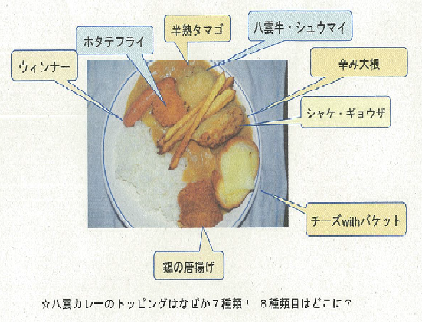 ②　8種のフライはそれぞれ加工したものをフライにします。　　　　　　　　　　　　　　　　　　　　　　　　　　　※調理時間（　45　）分